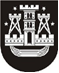 KLAIPĖDOS MIESTO SAVIVALDYBĖS TARYBASPRENDIMASDĖL KLAIPĖDOS MIESTO SAVIVALDYBĖS TARYBOS 2011 M. GEGUŽĖS 27 D. SPRENDIMO NR. t2-185 „DĖL JŪRINĖS KULTŪROS KOORDINACINĖS TARYBOS SUDĖTIES PATVIRTINIMO“ PAKEITIMO2014 m. vasario 27 d. Nr. T2-48KlaipėdaVadovaudamasi Lietuvos Respublikos vietos savivaldos įstatymo 18 straipsnio 1 dalimi ir Jūrinės kultūros koordinacinės tarybos nuostatų, patvirtintų Klaipėdos miesto savivaldybės tarybos 2010 m. kovo 25 d. sprendimu Nr. T2-71 „Dėl Jūrinės kultūros koordinacinės tarybos sudarymo ir nuostatų patvirtinimo“, 8.9 ir 9.6 papunkčiais, Klaipėdos miesto savivaldybės taryba nusprendžiapakeisti Jūrinės kultūros koordinacinės tarybos sudėtį, patvirtintą Klaipėdos miesto savivaldybės tarybos 2011 m. gegužės 27 d. sprendimu Nr. T2-185 „Dėl Jūrinės kultūros koordinacinės tarybos sudėties patvirtinimo“, – išbraukti iš nurodytos tarybos Editą Petrauskienę ir įrašyti į ją Vitalijų Jušką, Klaipėdos miesto savivaldybės administracijos Urbanistinės plėtros departamento Paveldosaugos skyriaus vedėją.Savivaldybės meras Vytautas Grubliauskas